13th Meeting of the Conference of the Contracting Parties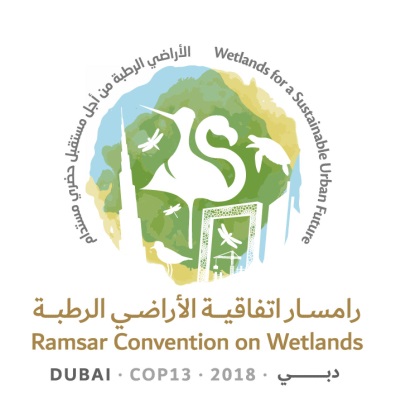 to the Ramsar Convention on Wetlands“Wetlands for a Sustainable Urban Future”Dubai, United Arab Emirates, 21-29 October 2018Admission of observers1.	The Rules of Procedure for meetings of the Conference of the Contracting Parties foresee the participation of observers in two categories:the United Nations, its specialized agencies and States not party to the Convention; andany body or agency qualified in fields relating to the conservation and sustainable use of wetlands.United Nations, its specialized agencies and non-party States2.	Rule 6 of the Rules of Procedure specifies that observers representing the United Nations, its specialized agencies and States not party to the Convention may participate upon invitation of the President, "unless at least one-third of the Contracting Parties present at the meeting object".3.	For observers in this category, the Secretariat had received the following pre-registrations as of 6 October 2018:	Non-party States:AngolaEthiopiaSaudi Arabia	United Nations and its specialized agencies:Food and Agriculture Organization of the United Nations (FAO)United Nations Educational, Scientific and Cultural Organization (UNESCO)United Nations Environment ProgrammeBodies and agencies qualified in fields relating to the conservation and sustainable use of wetlands4. 	Rules 7.1 and 7.2 address the “Participation of other bodies or agencies” as follows: 7.1.	Any body or agency, national or international, whether governmental or non-governmental, qualified in fields relating to the conservation and sustainable use of wetlands, which has informed the Secretariat of its wish to be represented at meetings of the Conference of the Parties may be represented at the meeting by observers, unless at least one third of the Parties present at the meeting object. 7.2		Bodies or agencies desiring to receive recognition as observers for the purposes of attending meetings of the Conference of the Parties shall submit appropriate documentation to the Secretariat for consideration three months prior to any ordinary meeting and one month prior to an extraordinary meeting.5.	Rule 7.7 requires the Secretariat to notify bodies or agencies that were approved previousy of the date and venue of sessions of the Conference of the Parties "so that they may be represented".	Bodies or agencies previously approved6.	The following bodies or agencies that have been approved to be represented by observers at previous meetings of the Conference of the Contracting Parties have registered to participate at COP13:	IntergovernmentalAfrican Dévelopment BankEuropean Space AgencyInternational Union for Conservation of Nature – IUCNJapan Aerospace Exploration Agency (JAXA)Japan International Cooperation Agency (JICA)Secretariat of the African Eurasian Waterbird Agreement (AEWA)Secretariat of the Convention on Biological DiversitySecretariat of the Convention on Migratory Species (CMS)	Non-governmentalAgrupación Defensa y Conservación Maule MataquitoAlgerian National Association of Ornithology (ANAO)Biodiversity And Nature Conservation Association (BANCA)BirdLife InternationalBSC - BirdLife CanadaSEO/BirdLifeCentre for African WetlandsCentro Regional Ramsar para la Capacitacion e Investigación sobre humedales para el Hemisferio Occidental (CREHO)Charles Sturt UniversityConservation InternationalCorporación MontañasEast Asian - Australasian Flyway Partnership (EAAFP)Eco-Horizon InstituteFondation Tour du ValatFujimae Ramsar SocietyFundación Ambiente y Recursos Naturales (FARN)Gakushuin UniversityIHE Delft Institute for Water EducationMahidol UniversityMAVA FoundationMedWet - the Mediterranean Wetlands InitiativeNational Centre for Sustainable Development, RomaniaNational Trust for Nature ConservationNigerian Conservation FoundationNile Basin InitiativeOISCA InternationalRamsar Center JapanRamsar Network JapanRamsar Regional Center - East AsiaRamsar Regional Center in Central and West AsiaRamsar Regional Initiative for Central Asia (RRI-CA), Regional Environmental Centre for Central Asia (CAREC)River Center of HokkaidoSociety of Wetland Scientists (SWS)Stetson University College of LawThe Nature ConservancyToyooka CityUniversité Senghor d'AlexandrieUniversity of SaskatchewanWetlands InternationalWetlands International ChinaWetlands International Ethiopia Wetlands International JapanWetlands International South AsiaWildfowl & Wetlands TrustWorld Wetland NetworkWWF InternationalWWF ChinaWWF GreeceWWF SpainWWF Turkey	Bodies or agencies seeking approval 
and that have met the criteria7.	The following bodies or agencies have informed the Secretariat of their wish to be recognized as observers, and have provided the information required by Rule 7.2:	IntergovernmentalArab Regional Center for World HeritageGIZSouthern African Development Community (SADC)The Cooperation Council for The Arab States of the Gulf - Secretariat General	Non-governmentalAl Mergeb University, Faculty of SciencesAssociation de l'Education Environnementale pour les Futures GénérationsBwindi Forest Community Development Organisation Centre de Formation en Gestion de Ressources Naturelles pour le Développement Agricole et Coopératif de Badja Centre for Sustainable Development and EnvironmentCentre International de Droit Comparé de l'EnvironnementChina Biodiversity Conservation and Green Development FoundationCommissariat Nationale du LittoralCompassion in World FarmingDHI Water & Environment (M) Sdn. Bhd.Emirates Wildlife Society in association with WWF (EWS-WWF)Environment Society of OmanInstitut Congolais pour la Conservation de la Nature International Center for Environmental ResearchInternational Centre for Environmental Education and Community DevelopmentMassellaz SAMediterranean Institute for Nature and Anthropos (Med-INA)Mediterranean Sea and Coast FoundationMediterranean Small Islands Initiative (PIM Initiative)ONG Volontariat Pour L'Environnement Partenariat Régional pour la conservation de la zone cotière et marine (PRCM)Réseau Africain des Jeunes sur les Zones HumidesReseau Association KhnifissStockholm Environment InstituteSydney Olympic Park AuthorityTerra Cypria The Cyprus Conservation FoundationTetra Tech/WA BiCC-USAID-funded ProgrammeWWT Consulting	Bodies or agencies seeking approval 
and that have not met the criteria8.	The following bodies or agencies have informed the Secretariat of their wish to be recognized as observers, but have not provided the information required under Rule 7.2 and are therefore not submitted for approval:Afrique Environnement Developpement TélévisionAssociation des Agriculteurs et Pisciculteurs d'Akak I, CameroonAssociation des Journalistes Scientifiques du CamerounAssociation Eau et Tourisme, CameroonCabinet d'Etude Environnementale, CameroonCorporación para el Desarrollo Sostenible del Sur de la Amazonia ColombianaCorporación Red Nacional de Mujeres Comunales Comunitarias Indígenas y Campesinas, ColombiaRéseau des Communes du Bassin du Fleuve Nyong (RECOBAN)Universidad Nacional Autonoma de MexicoUniversidad Católica Nuestra Señora de la Asunción, ParaguayRecommendation9.	The President may invite the States and organizations listed in paragraph 3 to be represented by observers in the meeting unless one-third of the Parties present object.10.	The Conference of the Parties is invited to approve the participation in the present meeting of observers representing the bodies and agencies listed in paragraph 7.Ramsar COP13 Doc.7